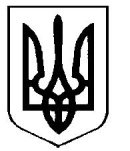 УкраїнаВерховинська селищна рада Верховинського району Івано-Франківської областівосьмого скликання  тридцять друга   сесіяРІШЕННЯ       від 14.12.2023 року          			                                                  смт Верховина       №405-32/2023Про  затвердження переліку заходів  на 2024 рік до Комплексної програми «Здоров’я населення Прикарпаття на 2021-2025 роки»   З метою реалізації Закону України “Основи законодавства України про охорону здоров’я”, відповідно до статті 25, 26 Закону України “Про місцеве самоврядування в Україні”,  селищна рада  ВИРІШИЛА:1. Затвердити перелік заходів на 2024 рік до Комплексної програми «Здоров’я населення Прикарпаття на 2021-2025 роки», що додається.2. Фінансування Програми здійснювати за рахунок коштів селищного бюджету, виходячи з можливостей дохідної частини бюджету та інших джерел, незаборонених чинним законодавством.3. Контроль за виконанням даного рішення покласти на постійну  комісію з питань освіти, культури, туризму, засобів масової інформації, охорони здоров’я та у справах сім’ї, молоді та спорту (Г.Рокіщук) та заступника селищного голови з питань діяльності виконавчих органів ради О.Чубатько.Селищний голова                                                        Василь МИЦКАНЮКСекретар ради                                                              Петро АНТІПОВДодатокдо рішення сесії Верховинської селищної ради від 14.12.2023 р № 405-23/2023Перелікзаходів, обсяги та джерела фінансування розділу “Зміцнення здоров’я дитячого населення”Директор КНП «Верховинський ЦПМСД» ВСР                                                                         Світлана ШКІРЯКДодатокдо рішення сесії Верховинської селищної ради від 14.12.2023 р № 405-23/2023Перелікзаходів, обсяги та джерела фінансування розділу “Трансплантологія”      Директор       КНП «Верховинський ЦПМСД» ВСР                                                                            Світлана ШКІРЯКДодатокдо рішення сесії Верховинської селищної ради від 14.12.2023 р № 405-23/2023Перелікзаходів, обсяги та джерела фінансування розділу “Про впорядкування безоплатного та пільгового відпуску лікарських засобів за рецептами лікарів у разі амбулаторного лікування окремих груп населення та за певними категоріями захворювань у відповідності до постанови КМУ №1303 від 17.08.1998”         Директор          КНП «Верховинський ЦПМСД» ВСР                                                                                     Світлана ШКІРЯК№ п/пНайменування заходуТермін виконанняСума, тис. грн.ВиконавецьОчікувані результати1234561.Централізована закупівля медикаментів для дітей, хворих на церебральний параліч2021-2025 р. в т.ч. по рокахКНП «Верховинський ЦПМСД» ВСРПокращення локомоції1.Централізована закупівля медикаментів для дітей, хворих на церебральний параліч20210,0КНП «Верховинський ЦПМСД» ВСРПокращення локомоції1.Централізована закупівля медикаментів для дітей, хворих на церебральний параліч20220,0КНП «Верховинський ЦПМСД» ВСРПокращення локомоції1.Централізована закупівля медикаментів для дітей, хворих на церебральний параліч20230,0КНП «Верховинський ЦПМСД» ВСРПокращення локомоції1.Централізована закупівля медикаментів для дітей, хворих на церебральний параліч20240,0КНП «Верховинський ЦПМСД» ВСРПокращення локомоції1.Централізована закупівля медикаментів для дітей, хворих на церебральний параліч20250,0КНП «Верховинський ЦПМСД» ВСРПокращення локомоції2.Централізована закупівля продуктів лікувального харчування для дітей, хворих на фенілкетонурію2021-2025 в т.ч. по роках0,0КНП «Верховинський ЦПМСД» ВСРПокращення психічного стану та життєдіяльності дітей, зменшення відсотка ускладнень від цього захворювання2.Централізована закупівля продуктів лікувального харчування для дітей, хворих на фенілкетонурію2021150,0КНП «Верховинський ЦПМСД» ВСРПокращення психічного стану та життєдіяльності дітей, зменшення відсотка ускладнень від цього захворювання2.Централізована закупівля продуктів лікувального харчування для дітей, хворих на фенілкетонурію2022150,0КНП «Верховинський ЦПМСД» ВСРПокращення психічного стану та життєдіяльності дітей, зменшення відсотка ускладнень від цього захворювання2.Централізована закупівля продуктів лікувального харчування для дітей, хворих на фенілкетонурію2023150,0КНП «Верховинський ЦПМСД» ВСРПокращення психічного стану та життєдіяльності дітей, зменшення відсотка ускладнень від цього захворювання2.Централізована закупівля продуктів лікувального харчування для дітей, хворих на фенілкетонурію2024128,0КНП «Верховинський ЦПМСД» ВСРПокращення психічного стану та життєдіяльності дітей, зменшення відсотка ускладнень від цього захворювання2.Централізована закупівля продуктів лікувального харчування для дітей, хворих на фенілкетонурію20250,0КНП «Верховинський ЦПМСД» ВСРПокращення психічного стану та життєдіяльності дітей, зменшення відсотка ускладнень від цього захворювання3.Централізована закупівля ліків для дітей, хворих на муковісцидоз2021-2025 в т.ч. по роках0,0КНП «Верховинський ЦПМСД» ВСРТривала ремісія, компенсація фізичного розвитку та нутрітивного стану3.Централізована закупівля ліків для дітей, хворих на муковісцидоз20210,0КНП «Верховинський ЦПМСД» ВСРТривала ремісія, компенсація фізичного розвитку та нутрітивного стану3.Централізована закупівля ліків для дітей, хворих на муковісцидоз20220,0КНП «Верховинський ЦПМСД» ВСРТривала ремісія, компенсація фізичного розвитку та нутрітивного стану3.Централізована закупівля ліків для дітей, хворих на муковісцидоз202313,0КНП «Верховинський ЦПМСД» ВСРТривала ремісія, компенсація фізичного розвитку та нутрітивного стану3.Централізована закупівля ліків для дітей, хворих на муковісцидоз202435,0КНП «Верховинський ЦПМСД» ВСРТривала ремісія, компенсація фізичного розвитку та нутрітивного стану3.Централізована закупівля ліків для дітей, хворих на муковісцидоз20250,0КНП «Верховинський ЦПМСД» ВСРТривала ремісія, компенсація фізичного розвитку та нутрітивного стану4.Закупівля медикаментів для боротьби з епілепсією у дітей2021-2025 в т.ч. по роках0,0КНП «Верховинський ЦПМСД» ВСРПокращення якості надання медичної допомоги дітям з епілепсією№ п/пНайменування заходуТермін виконанняСума, тис. грн.ВиконавецьОчікувані результати1234561.Імунодепресивна терапія хворих з трансплантацією органів, в тому числі дітей2021-2025 р. в т.ч. по рокахКНП «Верховинський» ЦПМСД,ВСРЗбільшення часу виживання трансплантованого органу та середньої тривалості життя1.Імунодепресивна терапія хворих з трансплантацією органів, в тому числі дітей2021 15,0КНП «Верховинський» ЦПМСД,ВСРЗбільшення часу виживання трансплантованого органу та середньої тривалості життя1.Імунодепресивна терапія хворих з трансплантацією органів, в тому числі дітей2022              15,0КНП «Верховинський» ЦПМСД,ВСРЗбільшення часу виживання трансплантованого органу та середньої тривалості життя1.Імунодепресивна терапія хворих з трансплантацією органів, в тому числі дітей20232,0КНП «Верховинський» ЦПМСД,ВСРЗбільшення часу виживання трансплантованого органу та середньої тривалості життя1.Імунодепресивна терапія хворих з трансплантацією органів, в тому числі дітей20242,0КНП «Верховинський» ЦПМСД,ВСРЗбільшення часу виживання трансплантованого органу та середньої тривалості життя1.Імунодепресивна терапія хворих з трансплантацією органів, в тому числі дітей20250,0КНП «Верховинський» ЦПМСД,ВСРЗбільшення часу виживання трансплантованого органу та середньої тривалості життя№ п/пНайменування заходуТермін виконанняСум, Тис. грн.ВиконавецьОчікувані результати1234561.Групи населення у разі амбулаторного лікування яких лікарські засоби за рецептами лікарів відпускаються безоплатно2021-2025 в т.ч. по рокахКНП «Верховинський ЦПМСД» ВСРВиконання постанов КМУ щодо пільгового забезпечення лікарськими засобами дітей, учасників бойових дій, інвалідів війни, хворих з орфанними захворюваннями (хвороба Вільсона-Коновалова (гепатоцеребральна дистрофія) та інших пільгових категорій населення1.Групи населення у разі амбулаторного лікування яких лікарські засоби за рецептами лікарів відпускаються безоплатно202135,0КНП «Верховинський ЦПМСД» ВСРВиконання постанов КМУ щодо пільгового забезпечення лікарськими засобами дітей, учасників бойових дій, інвалідів війни, хворих з орфанними захворюваннями (хвороба Вільсона-Коновалова (гепатоцеребральна дистрофія) та інших пільгових категорій населення1.Групи населення у разі амбулаторного лікування яких лікарські засоби за рецептами лікарів відпускаються безоплатно202235,0КНП «Верховинський ЦПМСД» ВСРВиконання постанов КМУ щодо пільгового забезпечення лікарськими засобами дітей, учасників бойових дій, інвалідів війни, хворих з орфанними захворюваннями (хвороба Вільсона-Коновалова (гепатоцеребральна дистрофія) та інших пільгових категорій населення1.Групи населення у разі амбулаторного лікування яких лікарські засоби за рецептами лікарів відпускаються безоплатно202335,0КНП «Верховинський ЦПМСД» ВСРВиконання постанов КМУ щодо пільгового забезпечення лікарськими засобами дітей, учасників бойових дій, інвалідів війни, хворих з орфанними захворюваннями (хвороба Вільсона-Коновалова (гепатоцеребральна дистрофія) та інших пільгових категорій населення1.Групи населення у разі амбулаторного лікування яких лікарські засоби за рецептами лікарів відпускаються безоплатно202435,0КНП «Верховинський ЦПМСД» ВСРВиконання постанов КМУ щодо пільгового забезпечення лікарськими засобами дітей, учасників бойових дій, інвалідів війни, хворих з орфанними захворюваннями (хвороба Вільсона-Коновалова (гепатоцеребральна дистрофія) та інших пільгових категорій населення1.Групи населення у разі амбулаторного лікування яких лікарські засоби за рецептами лікарів відпускаються безоплатно20250,0КНП «Верховинський ЦПМСД» ВСРВиконання постанов КМУ щодо пільгового забезпечення лікарськими засобами дітей, учасників бойових дій, інвалідів війни, хворих з орфанними захворюваннями (хвороба Вільсона-Коновалова (гепатоцеребральна дистрофія) та інших пільгових категорій населення2.Групи населення в разі амбулаторного лікування яких лікарські засоби за рецептами лікарів відпускаються з оплатою 50 % їх вартості.2021-2025 в т.ч. по роках0,0КНП «Верховинський ЦПМСД» ВСРВиконання постанов КМУ щодо пільгового забезпечення ллікарськими засобами дітей, учасників бойових дій, інвалідів війни, хворих з орфанними захворюваннями Вільсона-Коновалова (гепатоцеребральна дистрофія) та інших пільгових категорій населення2.Групи населення в разі амбулаторного лікування яких лікарські засоби за рецептами лікарів відпускаються з оплатою 50 % їх вартості.20210,0КНП «Верховинський ЦПМСД» ВСРВиконання постанов КМУ щодо пільгового забезпечення ллікарськими засобами дітей, учасників бойових дій, інвалідів війни, хворих з орфанними захворюваннями Вільсона-Коновалова (гепатоцеребральна дистрофія) та інших пільгових категорій населення2.Групи населення в разі амбулаторного лікування яких лікарські засоби за рецептами лікарів відпускаються з оплатою 50 % їх вартості.20220,0КНП «Верховинський ЦПМСД» ВСРВиконання постанов КМУ щодо пільгового забезпечення ллікарськими засобами дітей, учасників бойових дій, інвалідів війни, хворих з орфанними захворюваннями Вільсона-Коновалова (гепатоцеребральна дистрофія) та інших пільгових категорій населення2.Групи населення в разі амбулаторного лікування яких лікарські засоби за рецептами лікарів відпускаються з оплатою 50 % їх вартості.20230,0КНП «Верховинський ЦПМСД» ВСРВиконання постанов КМУ щодо пільгового забезпечення ллікарськими засобами дітей, учасників бойових дій, інвалідів війни, хворих з орфанними захворюваннями Вільсона-Коновалова (гепатоцеребральна дистрофія) та інших пільгових категорій населення2.Групи населення в разі амбулаторного лікування яких лікарські засоби за рецептами лікарів відпускаються з оплатою 50 % їх вартості.20240,0КНП «Верховинський ЦПМСД» ВСРВиконання постанов КМУ щодо пільгового забезпечення ллікарськими засобами дітей, учасників бойових дій, інвалідів війни, хворих з орфанними захворюваннями Вільсона-Коновалова (гепатоцеребральна дистрофія) та інших пільгових категорій населення2.Групи населення в разі амбулаторного лікування яких лікарські засоби за рецептами лікарів відпускаються з оплатою 50 % їх вартості.20250,0КНП «Верховинський ЦПМСД» ВСРВиконання постанов КМУ щодо пільгового забезпечення ллікарськими засобами дітей, учасників бойових дій, інвалідів війни, хворих з орфанними захворюваннями Вільсона-Коновалова (гепатоцеребральна дистрофія) та інших пільгових категорій населення3.Забезпечення інвалідів та дітей-інвалідів технічними та іншими засобами у відповідностідо постанови КМУ №1301 від 03.12.2009 року « Про затвердження порядку забезпечення інвалідів і дітей-інвалідів технічними та іншими засобами.2021-2025 в т.ч. по роках0,0КНП «Верховинський ЦПМСД» ВСРЗабезпечення інвалідів та дітей-інвалідівпідгузниками,калоприймачами, сечопреймачами, та іншими засобами3.Забезпечення інвалідів та дітей-інвалідів технічними та іншими засобами у відповідностідо постанови КМУ №1301 від 03.12.2009 року « Про затвердження порядку забезпечення інвалідів і дітей-інвалідів технічними та іншими засобами.20210,0КНП «Верховинський ЦПМСД» ВСРЗабезпечення інвалідів та дітей-інвалідівпідгузниками,калоприймачами, сечопреймачами, та іншими засобами3.Забезпечення інвалідів та дітей-інвалідів технічними та іншими засобами у відповідностідо постанови КМУ №1301 від 03.12.2009 року « Про затвердження порядку забезпечення інвалідів і дітей-інвалідів технічними та іншими засобами.20220,0КНП «Верховинський ЦПМСД» ВСРЗабезпечення інвалідів та дітей-інвалідівпідгузниками,калоприймачами, сечопреймачами, та іншими засобами3.Забезпечення інвалідів та дітей-інвалідів технічними та іншими засобами у відповідностідо постанови КМУ №1301 від 03.12.2009 року « Про затвердження порядку забезпечення інвалідів і дітей-інвалідів технічними та іншими засобами.20230,0КНП «Верховинський ЦПМСД» ВСРЗабезпечення інвалідів та дітей-інвалідівпідгузниками,калоприймачами, сечопреймачами, та іншими засобами3.Забезпечення інвалідів та дітей-інвалідів технічними та іншими засобами у відповідностідо постанови КМУ №1301 від 03.12.2009 року « Про затвердження порядку забезпечення інвалідів і дітей-інвалідів технічними та іншими засобами.20240,0КНП «Верховинський ЦПМСД» ВСРЗабезпечення інвалідів та дітей-інвалідівпідгузниками,калоприймачами, сечопреймачами, та іншими засобами3.Забезпечення інвалідів та дітей-інвалідів технічними та іншими засобами у відповідностідо постанови КМУ №1301 від 03.12.2009 року « Про затвердження порядку забезпечення інвалідів і дітей-інвалідів технічними та іншими засобами.20250,0КНП «Верховинський ЦПМСД» ВСРЗабезпечення інвалідів та дітей-інвалідівпідгузниками,калоприймачами, сечопреймачами, та іншими засобами